УТВЕРЖДАЮ:                                                                Директор МУК «Первомайский МДК»                                                                __________________ В.И.ЕсиеваИНФОРМАЦИОННЫЙ ОТЧЕТПРЕЧИСТЕНСКОГО НАРОДНОГОДРАМАТИЧЕСКОГО ТЕАТРАза 2017 год- Народный драматический театр МУК « Первомайский МДК» пос. Пречистое Первомайского МР Ярославской области.- Театр основан 15 ноября 1918 года (режиссер С.Н.Красногорский)- Звание « народный» присвоено в 1970 году (режиссер А.В.Загрянин, художник В.В.Майданюк»)- Звание «народный» подтверждено в 2017 годуШтатные единицы:Режиссер- постановщик - заслуженный работник культуры РФФунтов Владимир Леонидович (стаж работы 21 год)Художник- постановщик (0,5 ставки)-  Фунтов В.Л. (стаж работы 21 год)В коллективе занимается 20 человек.В репертуаре 2017 года занято 15 человек.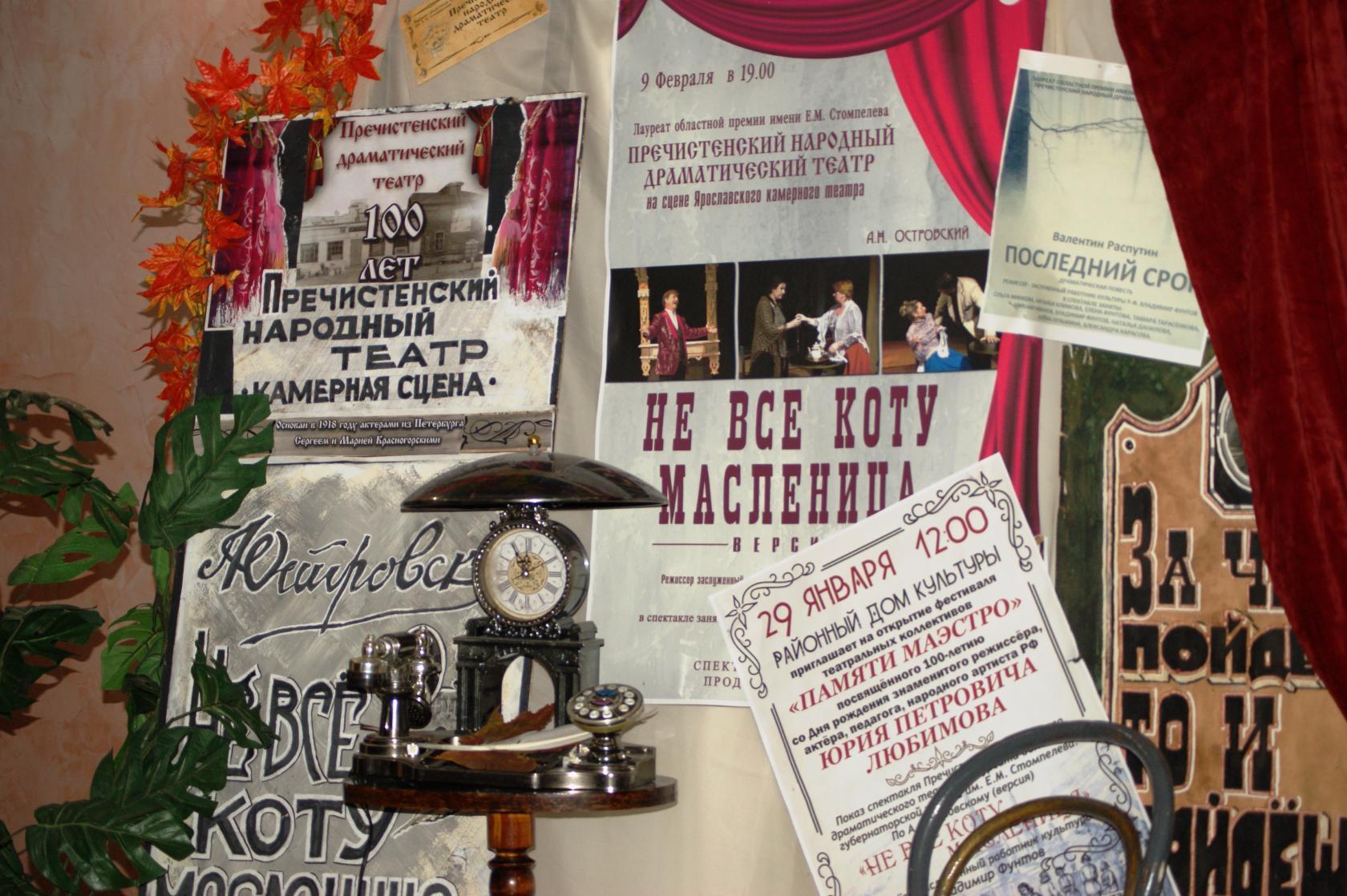 РЕПЕРТУАР НАРОДНОГО ТЕАТРА 2017 ГОДА.Н. Островский    « Не все коту масленица»Версия.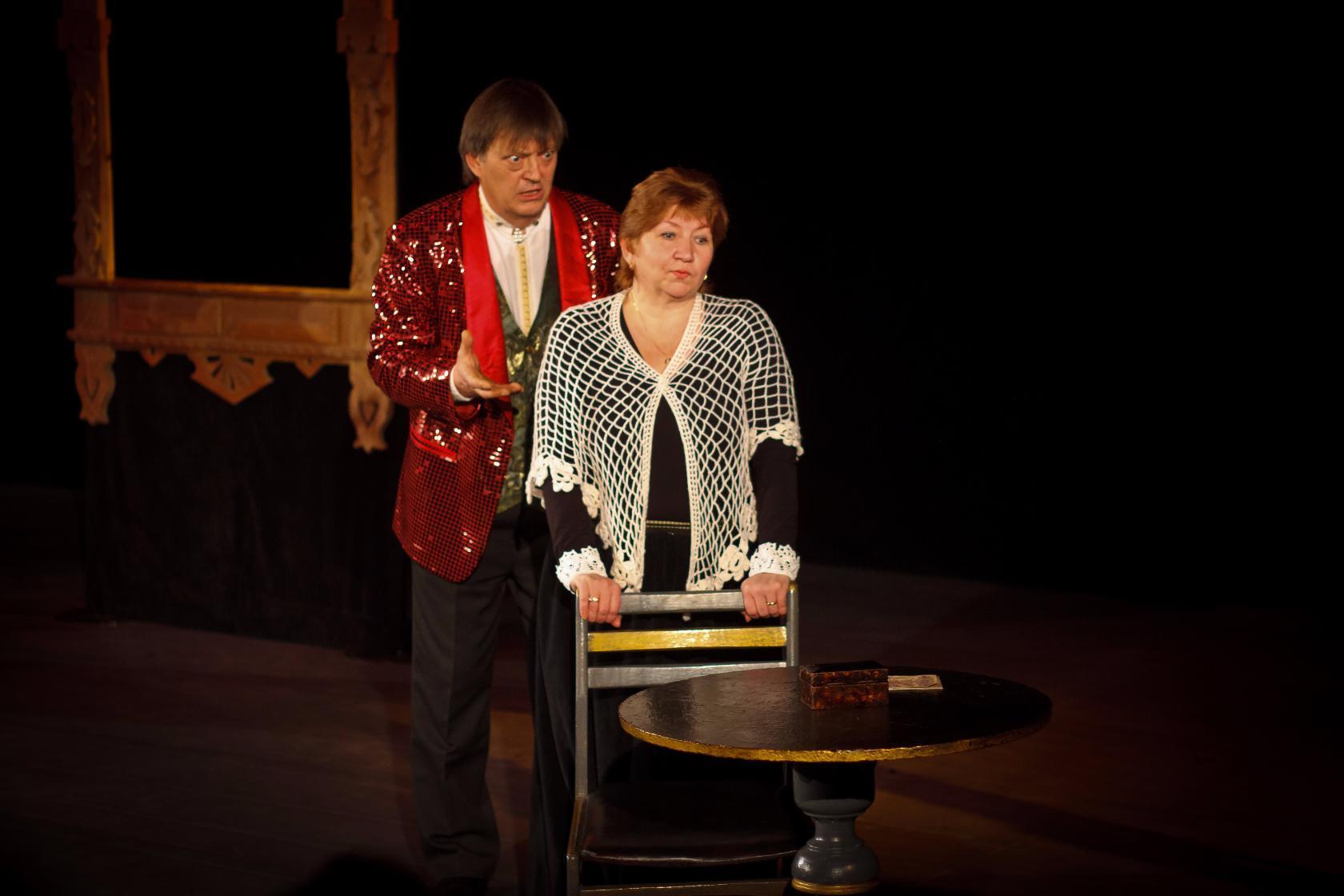 Спектакль сыгран в Ярославском камерном театре и г.Любиме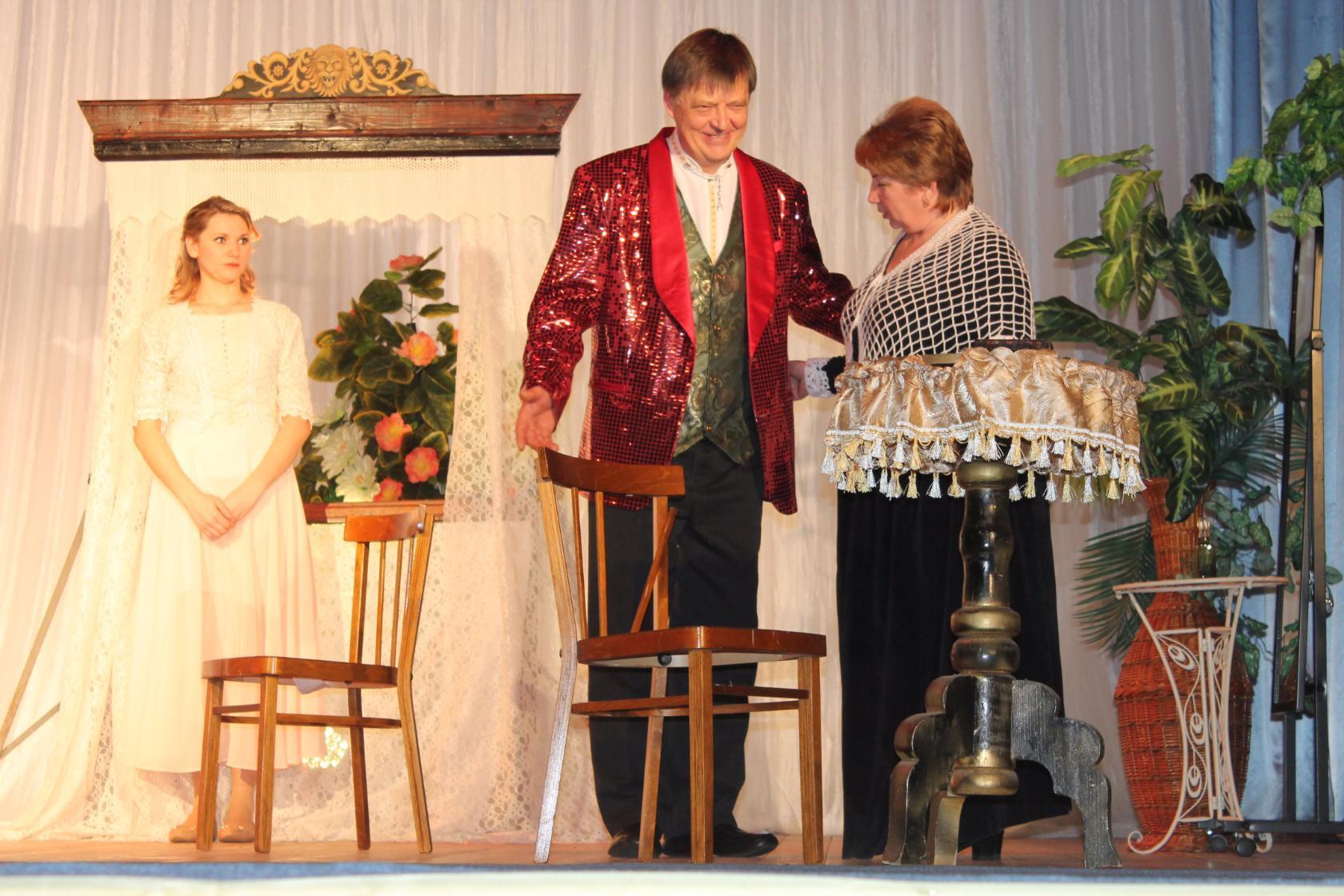 29 января 2017 г. спектаклем « Не все коту масленица» открыт фестиваль театральных коллективов « Памяти маэстро», посвященный 100-летию Ю.П. Любимова (г. Данилов).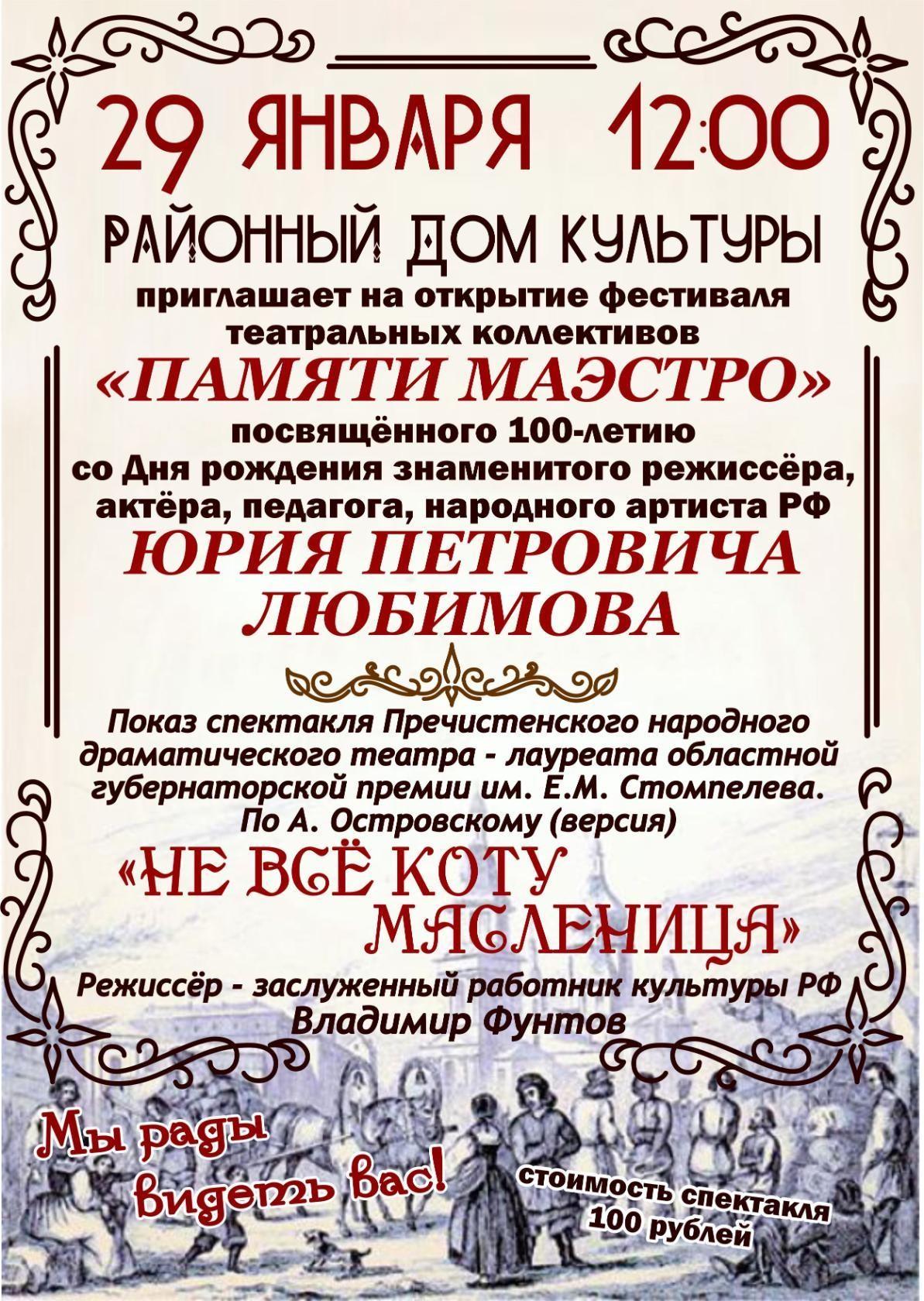 « Живая память сердец» (солдатам всех войн посвящается)театральное действо (февраль 2017 г.).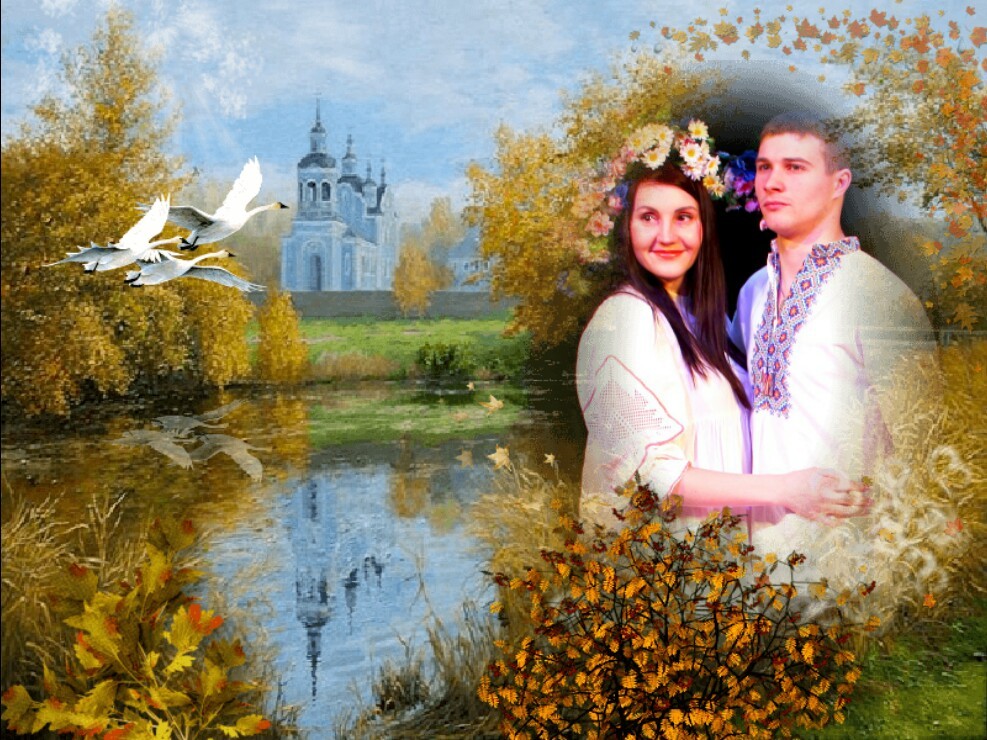 Готовится к постановкеСтепан Лобозеров«Семейный портрет с посторонним» Комическая история в 2-х действиях (премьера 2018 года).При Пречистенском народном театре работает театрально-творческое объединение « Живое слово»В нем занимаются школьники разных возрастов и взрослые.В репертуаре коллектива поэтические произведения и проза.ИТОГИ 2017 ГОДА:Областной смотр- конкурс самодеятельного художественного творчества ПАО «МРСК- Центра» «Ярэнерго»                      Диплом Лауреата   Н. ДаниловаР. Рождественский «Монолог одинокой женщины»  «Ожидание»)2.Региональный гражданско- патриотический фестиваль «Красная гвоздика» Лауреат 2 степени в номинации « Выразительное чтение»                    Д. Теплякова                     Р. Рождественский «Базар 45- года»УЧАСТИЕ КОЛОЛЕКТИВА ТЕАТРА В МЕРОПРИЯТИЯХ МДК И МАССОВЫХ МЕРОПРИЯТИЯХ«Новогодняя ночь-2017»Театральный блок «Дед Мороз поздравляет»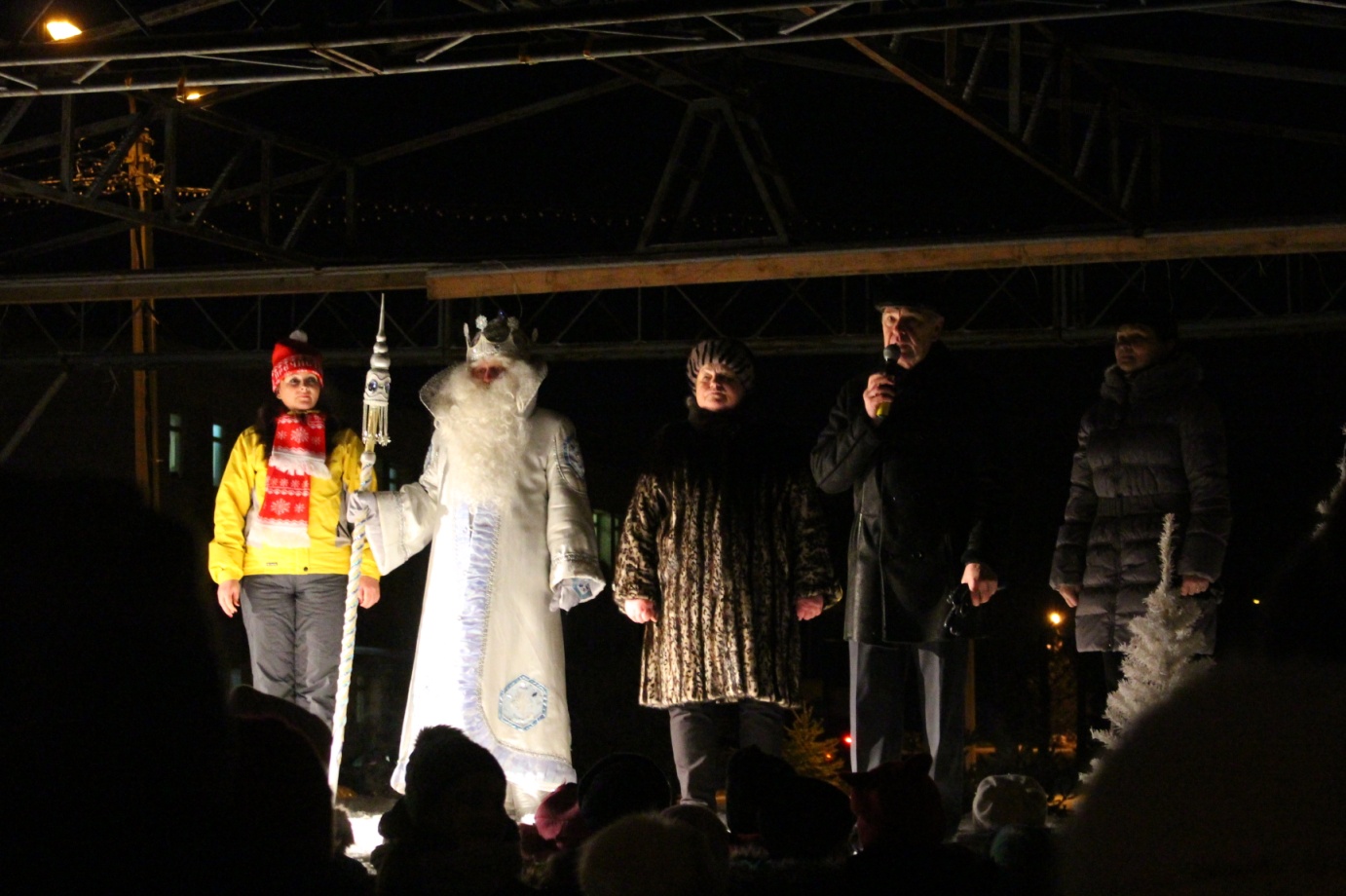 «Масленица Пречистого края-2017»Театрализованное действо с песнями, обрядами, хороводами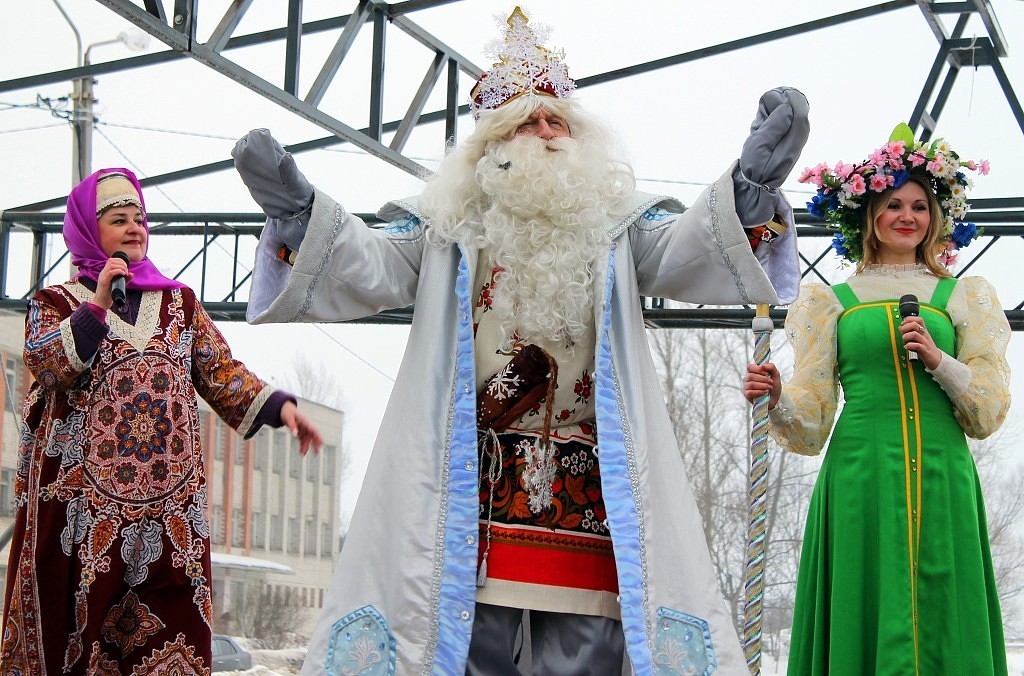 «В память павших, во славу живых»Празднование Дня Победы-2017. Театральный пролог – реквием.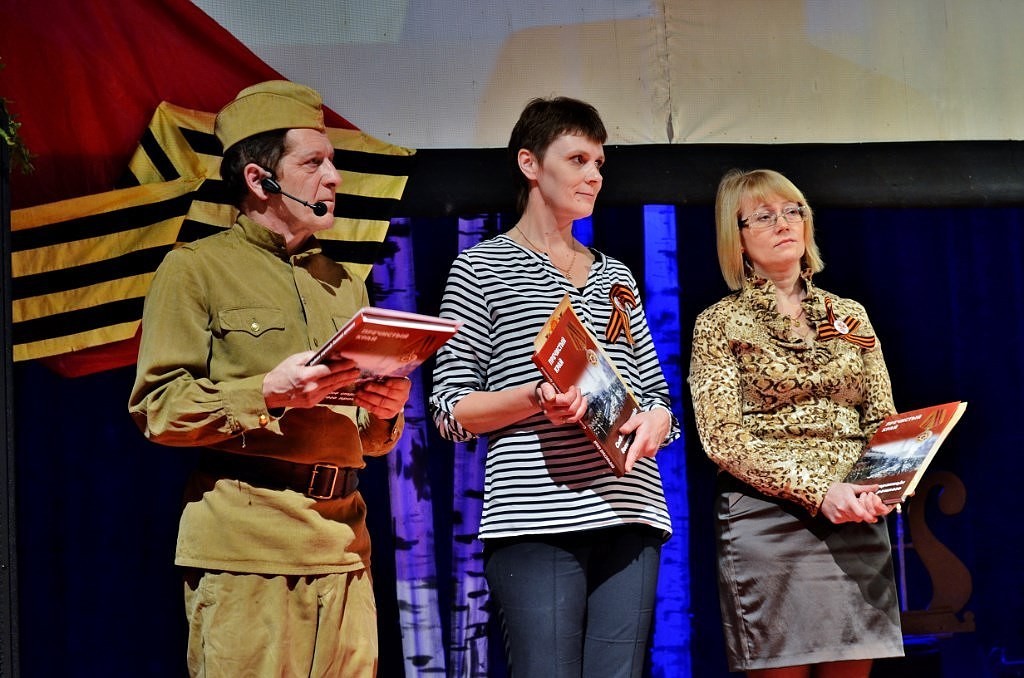 День поселка Пречистое-2017. Торжественное открытие праздника «Здравствуй, Пречистое»- Театрализованный пролог «Песнь о Пречистом»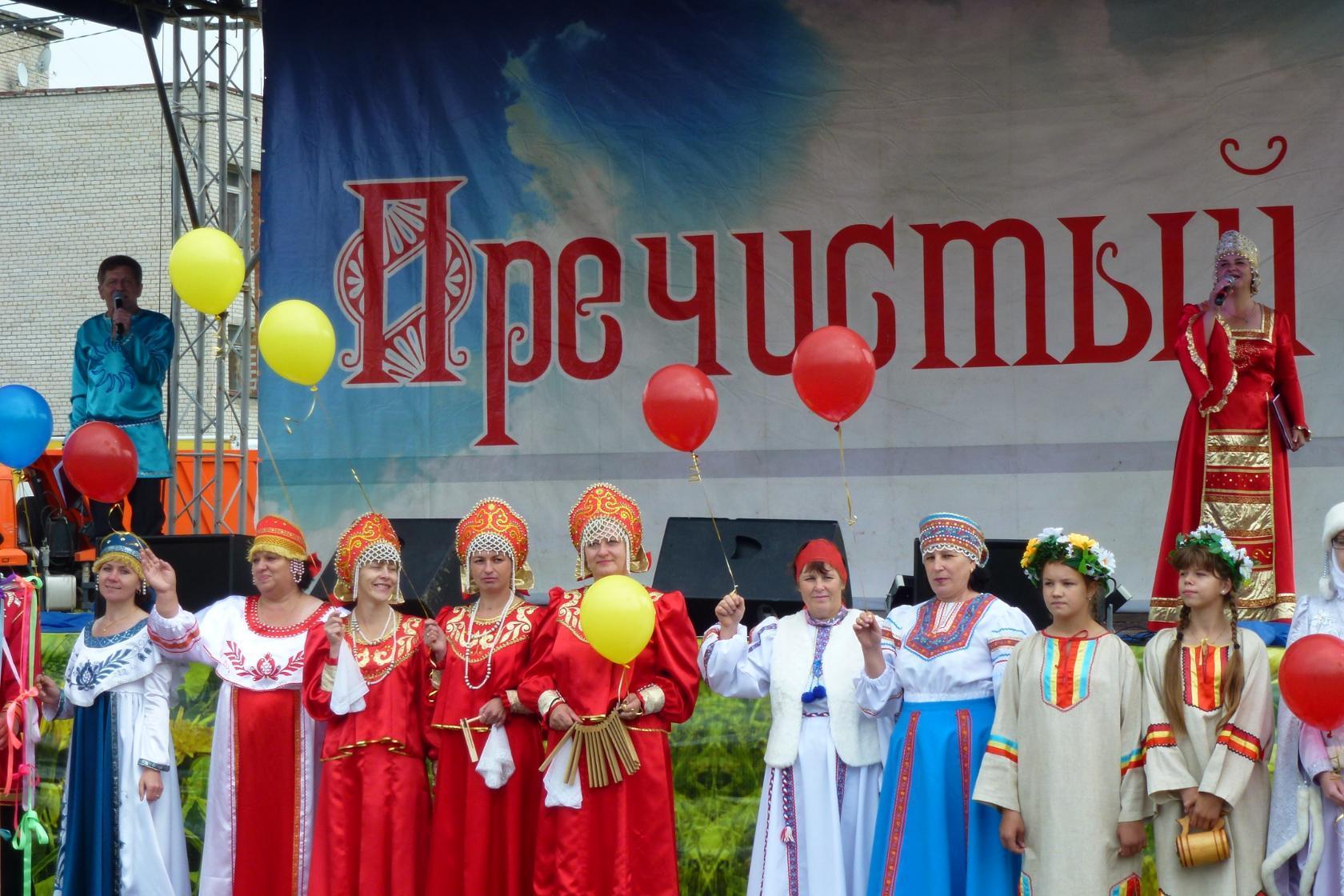 - Театрализованный торжественно-концертный блок «Величальная».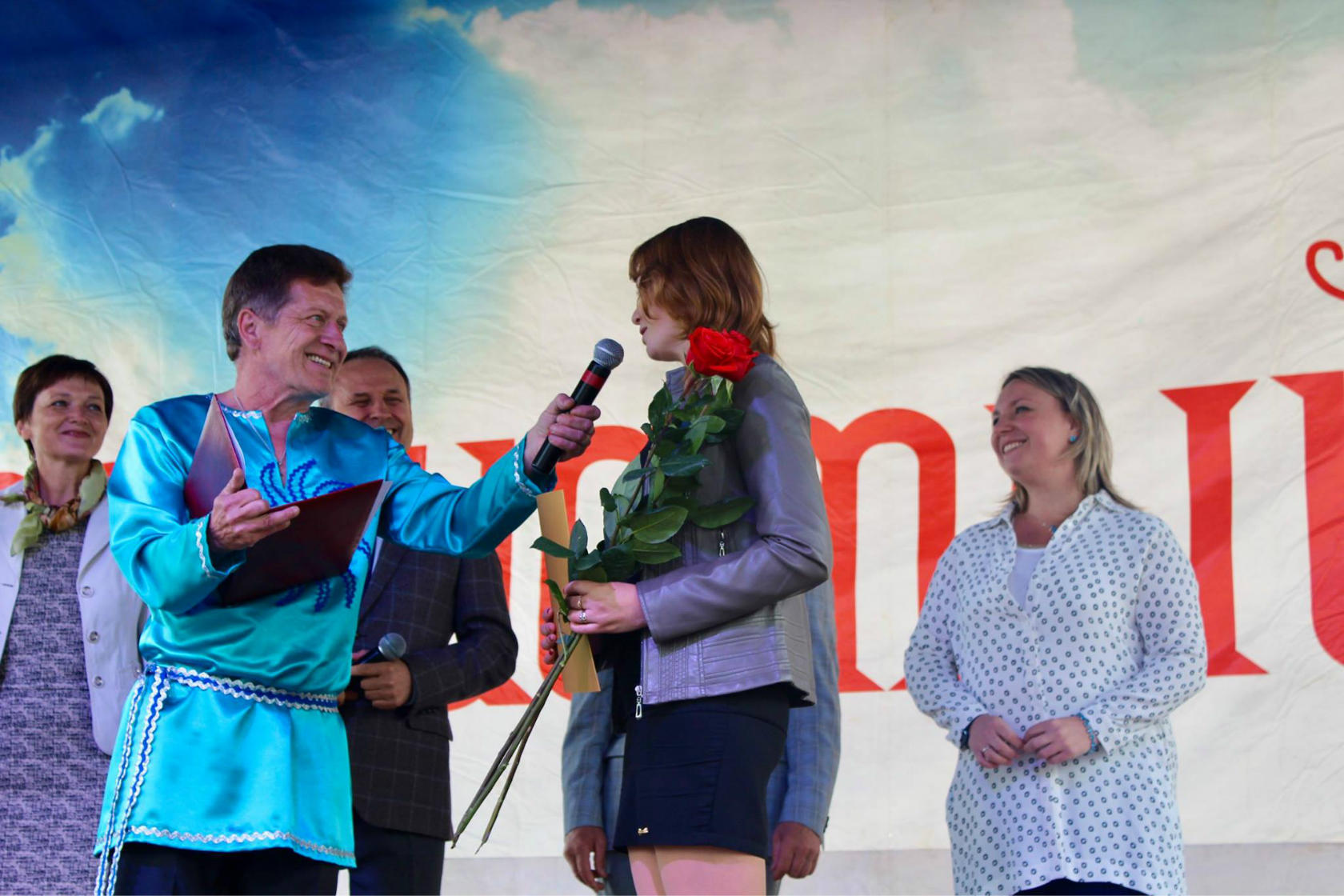 «Выездная коллегия Департамента культуры ЯО в п. Пречистое»Театральный пролог- приветствие «Пусть искра творчества не гаснет никогда».«Областной праздник - День местного самоуправления»Театрализованный пролог праздника.Торжественное открытие 100-летнего театрального сезона Пречистенского театра «Театральный пролог».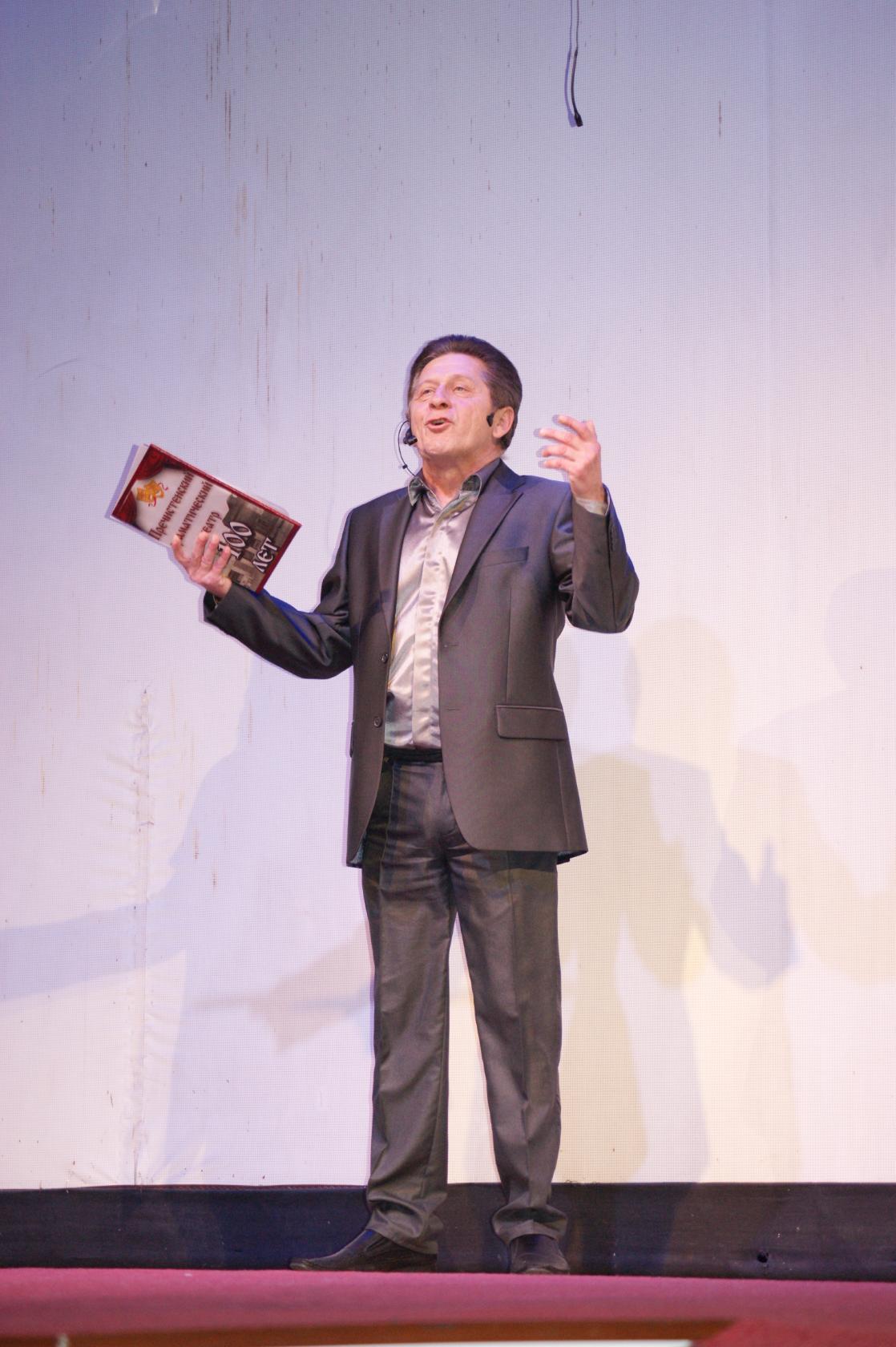 УЧЕБНО-ВОСПИТАТЕЛЬНАЯ РАБОТА ТЕТАРА ИОБЪЕДИНЕНИЯ «ЖИВОЕ СЛОВО»Продолжение работы над спектаклем «Не все коту масленица» (Версия)-  Адаптация для большого зала.Творчество Степана Лобозерова- Специфические особенности драматургии- Пьесы Лобозерова на сценах театров РФ- Просмотр спектаклей с осуждениемАнализ пьесы «Семейный портрет с посторонним»Действенный анализ ролиТренинг- Этюды на тему спектакля- Пластическая выразительность актера- Сценическая речь (особенности речи персонажей)Творческие встречи с актерами Ярославского камерного театраТворческие театральные встречи « Наш дом - театр».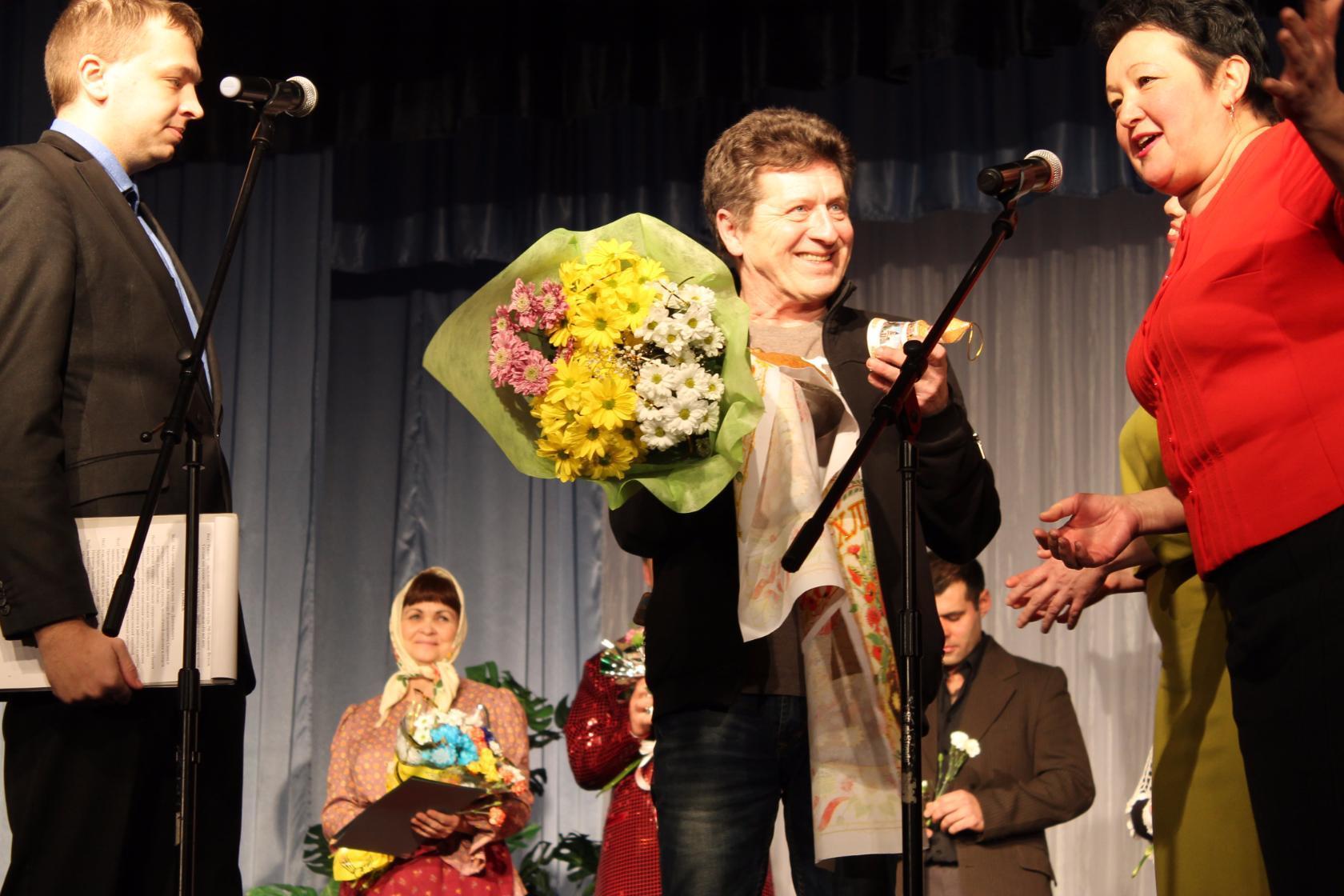 Методическая и практическая помощьПомощь театральным коллективам СДК и СК в постановке театрализованных программ и спектаклей (с.Кукобой, с. Коза).Помощь в записи речевых фонограмм и подбор музыкального оформления.Расписание занятий и репетицийОсновная труппа:Вторник, среда, пятница 18:00-21:00«Живое слово»: Вторник, четверг, пятница 15:30-17:30Режиссер ПНДТ						В.Л.Фунтов